YAYASAN WAHANA BHAKTI KARYA HUSADA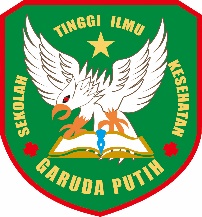 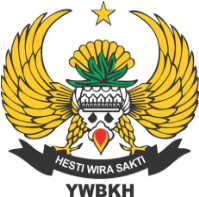 SEKOLAH TINGGI ILMU KESEHATAN GARUDA PUTIHJalan Raden Mattaher No. 35 Jambi Telp. (0741) 23564 Website :http://www.akpergapu-jambi.ac.idLEMBAR KONSULTASIBIMBINGAN KARYA TULIS ILMIAHNAMA MAHASISWA	:	SUCIPTO EFENDINIM 	: 	2019.20.1563JUDUL                                          	: 	“PENERAPAN TEKNIK DISTRAKSI MUSIK KLASIK MOZART TERHADAP PENURUNAN TEKANAN DARAH PADA PASIEN HIPERTENSI“NAMA PEMBIMBING I	:  Erna Elfrida, SKM,M.KesNOTANGGALREKOMENDASI PEMBIMBINGPARAFPEMBIMBING12345678